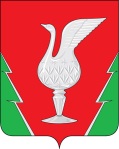 АДМИНИСТРАЦИЯ МУНИЦИПАЛЬНОГО ОБРАЗОВАНИЯ ГУСЬ-ХРУСТАЛЬНЫЙ РАЙОН (МУНИЦИПАЛЬНЫЙ РАЙОН) ВЛАДИМИРСКОЙ ОБЛАСТИУПРАВЛЕНИЕ ОБРАЗОВАНИЯПРИКАЗО направлении команды учащихся для участия в областных соревно-ваниях по мини-футболу  Во исполнение приказа департамента образования администрации Владимирской области от 12.09.2016 № 815 «Об утверждении Календарного плана областных спортивно-массовых мероприятий с обучающимися образовательных организаций во Владимирской области на 2016-2017 учебный год» П Р И К А З Ы В А Ю:1. Направить  11.01.2017 года    команду  учащихся МКОУ  Золотковской     СОШ в количестве 10 чел.  для участия  в  областных соревнованиях  по мини-футболу  в г. Гусь-Хрустальный, спорткомплекс  им. А.В. Паушкина  (приложение 1).2. Назначить руководителем команды и возложить ответственность за сохранность жизни и здоровья учащихся на  Жаркова Алексея Васильевича, тренера МБУ «Спорткомплекс пос. Золотково» (по согласованию).3. Доставку команды  произвести  автобусом «Фиат-Дукат» ИП Ефимов С.В. регистрационный  номер 823 РНС (водитель С.В.Ефимов).4. МКУ «Централизованная бухгалтерия управления образования» произвести оплату расходов, связанных с участием команды  в областных соревнованиях, из сметы соответствующего учреждения (приложение 2). 5. Контроль  за исполнением настоящего приказа возложить на директора  МКУ «Центр обеспечения деятельности ОУ района».Начальник управления                                                                  Д.Ю. Борзенко                                                                                                        Приложение  1к приказу управления образования от  28.12.2016 № 688-р        Список  команды Гусь-Хрустального района, участников  областных соревнований по мини-футболу 11.01.2017 года в г. Гусь-Хрустальный.Приложение  2к приказу управления образования от 28.12.2016 № 688-рСмета расходов МКОУ Золотковской СОШна участие команды в областных соревнованиях по мини-футболу 11.01.2017 года в г. Гусь-Хрустальный.Страхование жизни и здоровья учащихся50 руб. х 10 чел. = 500 руб.Питание участников соревнований200 руб. х 10 чел. = 2000 руб.     3. Проезд п. Золотково – г. Гусь-Хрустальный – п. ЗолотковоСтоимость бензина – 5000 рублей    	Итого: 7500 рублей.	28.12.2016                                                                              № 688-р№ п/пФ.И.О. участникаДата рожденияНаименование ОУ1Гладеев Евгений Васильевич13.03.2001МКОУ Золотковская СОШ2Лизунов Эдуард Русланович30.06.2001МКОУ Золотковская СОШ3Зоткин Антон Александрович29.03.2001МКОУ Золотковская СОШ4Судариков Антон Романович04.08.2001МКОУ Золотковская СОШ5Хитров Денис Русланович16.10.2001МКОУ Золотковская СОШ6Алексеев Александр Сергеевич12.08.2002МКОУ Золотковская СОШ7Тарасов Данила Александрович26.12.2002МКОУ Золотковская СОШ8Спирин Андрей Александрович04.01.2002МКОУ Золотковская СОШ9Жарков Иван Сергеевич09.08.2002МКОУ Золотковская СОШ10Сизов Ярослав Андреевич04.02.2003МКОУ Золотковская СОШ